Satirisch Ernstes 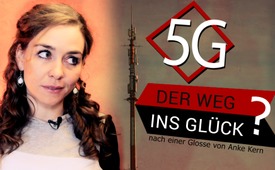 5G – Der Weg ins Glück? (nach einer Glosse von Anke Kern)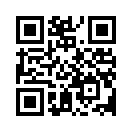 Schon der Dalai Lama sagte, dass unsere wahre Aufgabe darin besteht, glücklich zu sein. Wenn Du Dein Glück noch suchst, bist Du hier genau richtig. Endlich glücklich sein, keine Probleme mehr haben – wir haben DIE Lösung, mit der wir eine TOD-sichere, „strahlende“ Zukunft haben werden.Du hast den Sinn deines Lebens noch nicht gefunden, du fragst dich, was deine Aufgabe ist auf dieser schönen Erde? Dann bist du heute hier genau richtig, denn diese Sendung richtet sich an alle NOCH Suchenden…
Heute möchte ich dir exklusive Erkenntnisse kostenlos weitergeben und dir damit das größte Geschenk machen, was es auf dieser Welt gibt. Genauso wie es der Dalai Lama schon sagte, besteht unsere wahre Aufgabe darin, glücklich zu sein, einfach glücklich zu sein. 
Ja, und ich habe eben DIE Lösung, wie wir all unsere Probleme vernichten können und alle endlich glücklich werden: Die Lösung für alle Probleme lautet: 5G und das Internet der Dinge. Glaub` mir, damit treten wir in ein goldenes Zeitalter ein, in eine todsichere, strahlende Zukunft, die sich die Spezies Mensch schon so lange herbeigesehnt hat und nun endlich in Erfüllung geht…
Das ist auch überhaupt nicht übertrieben! Denn pass mal gut auf, ich male Dir jetzt mal ein bisschen vor Augen, wie sich unser Alltag mit dieser neuen Technologie verändern wird: 
Die APP auf dem „smarten“ Phone meldet, dass die Windel des Babys kurz vor dem Überlaufen ist.
Der Kühlschrank meldet über das „smarte“ Phone, dass er in sich keinen Käse mehr entdecken kann. So ein Käse aber auch… Boar! Wie sich das Leben einer jeden Hausfrau revolutionieren wird...
Aus unserem „smart“ verstrahlten Haus strahlen die Zähler für Wasser, Strom und Gas unseren Verbrauch im Sekundentakt auf die Straße. Und schon wieder werden Menschen mit diesem Service glücklich gemacht: diesmal die Menschen, die mit Hacker-Absichten unterwegs sind.
Ein externer Überwacher überwacht durch die „smarten“ Rauchmelder jede Bewegung im Raum, weil es ja jederzeit durch einen zu heißen Pups zu brennen beginnen könnte.
Also, selbst die Feuerwehrleute profitieren davon…
Oh, wie lange haben wir auf diesen Fortschritt warten müssen, nachdem wir aus unseren Höhlen gekrochen sind. Sich in das selbstfahrende Auto setzen zu können und auf dem Weg zur Arbeit im Netz noch schnell shoppen gehen zu können, ist einfach genial. Naja, und damit dies eben reibungslos geht, müssen wir für die fahrenden Computer eben alle Straßen und Wege komplett ausstrahlen und damit sämtliche Bäume fällen. Dies ist einfach so wichtig für unsere Zukunft, dass selbstverständlich auch die Umweltschutzverbände zu den dringenden Appellen, wie z.B. zum Appell „Stopp 5G auf der Erde und im Weltraum“ [1] schweigen…
Die Damen und Herren mit Professoren- und Doktoren-Titel warnen und mahnen zwar mit offenen Briefen [2]. Aber lies die besser nicht, sonst vermiest du dir noch die Freude an der neuen Weltordnung! Und wir wollen ja glücklich sein …
Mit zigtausenden Satelliten um die Erde herum [3] sollen alle Funklöcher gestopft und alles Leben auf dem Planeten Erde mit gepulster Mikrowellen-Strahlung beglückt werden.
Auch das Leben in den Wäldern und Gewässern muss selbstverständlich von diesem Fortschritt profitieren dürfen. Na ja gut, dass die Bäume an der Strahlung eingehen und die Wale und Delphine in den Meeren durch die Antennen-Wirkung des Wassers vielleicht verrückt werden und scharenweise aus dem Wasser fliehen, das muss eben in Kauf genommen werden…
Denn das einzig Wichtige ist doch, überall mit dem Netz in Verbindung zu sein. Stimmt´s? Pornos und Gewalt-Videos müssen ja schließlich noch im letzten Winkel eines Naturschutzgebietes so schnell wie möglich heruntergeladen werden können und durch den Äther rauschen und durch alle Lebewesen hindurch – auch durch die, die mit diesem Informations-Dreck nicht konfrontiert werden wollen. Das gehört doch zum Lifestyle von heute…
Auch unsere Kinder werden dadurch profitieren, denn sie werden ja ab dem Kindergarten eh´ schon schön durch-digitalisiert und können mit einem normalen Bauklötzchen eh nichts mehr anfangen. Was auch!? – Kann mir das mal jemand sagen? – Von daher brauchen sie doch eh in Zukunft kein gut entwickeltes Stirnhirn mehr [4], um begreifen und Zusammenhänge erkennen zu können, denn die Künstliche Intelligenz (KI) wird ihnen ja jederzeit zur Verfügung stehen, um ihre Aufgaben zu erledigen.
Die Hausfrau und der Hausmann werden von dem Roboter von ihrer Drecksarbeit erlöst, wie auch die Arbeiter und Arbeiterinnen an den Supermarkt-Kassen und in den Fabriken, und man hat mehr Zeit, im Netz zu surfen. Was will man mehr? Die Digitalisierung entsorgt uns von den Arbeitsplätzen, erlöst uns von dem Arbeiten im Allgemeinen und wir können uns alle in Zukunft einem schönen Leben als Hartz-IV-Sklaven hingeben. Oh, schön!
Und wenn wir schön brav sind, bekommen wir noch den RFID-Chip implantiert und haben Anspruch auf die monatlichen üppigen Bezüge – digitalisiert auf das Konto –, denn Bargeld ist überflüssig geworden. Und weil natürlich niemand etwas zu verbergen hat, darf die NSA unserer „Freunde“ in dem riesigen Speicher-Areal in Utah natürlich jeden Einkauf, jeden Cappuccino in der Stadt, jede eingekaufte Socke und jede digitale Spur eines jeden Menschen speichern [5] ….
Und wer eben nicht das Richtige sagt oder das Richtige kauft, wird einfach vom Netz getrennt und fällt in die endlose Tiefe der Nicht-Existenz. Es gibt sowieso viel zu viele nutzlose Esser, von der diese Erde endlich mal befreit werden muss. Na, dann haben wir doch gleich noch was für unseren Umweltschutz getan, liebe Leute!
Na ja, gut. Und dass die scheinwissenschaftlich legitimierten Grenzwerte für die „Mobilfunkstrahlung“ [6] mit dem Gesundheitsschutz und der Vorsorge-Politik nichts zu tun haben, das ist doch nebensächlich.
Na ja, jetzt können wir die Grenzwerte ja auch noch ein bisschen erhöhen, denn mit 5G muss jeder Opfer bringen für das Gemeinwohl. Na und das machen wir sicher ja alle gerne, denn wir wollen ja schließlich ALLE den Sinn unseres Lebens finden und glücklich sein.
Deswegen erwähne ich es jetzt hier auch gar nicht, dass der Tesla-Chef Elon Musk die Künstliche Intelligenz für gefährlicher hält als eine Atombombe …
Ach, ich sehe es schon in den STRAHLENDSTEN FARBEN … es schwimmt sich so schön bequem im Mainstream! So schön und leicht wie ein toter Fisch im Wasser eben.
Und noch was in eigener Sache: YouTube droht uns mit der endgültigen Sperrung. Wir wissen keinen Tag, ob sie unseren Kanal löschen. Kennst Du noch Freunde, die unseren Kanal nur über YouTube schauen oder schaust Du vielleicht selber Kla.TV nur auf YouTube? Dann navigiere Dich unbedingt auf unsere Original-Webseite www.kla.tv und lotse auch Deine Freunde auf unsere Originalseite. Dies machst Du am besten, wenn Du auf den Link www.kla.tv/abo gehst. Dort kannst Du Deine Freunde direkt auf unsere Kla.TV-Seite einladen. Übrigens: Du findest uns auch auf Facebook, Twitter, VK, Bitchute, Telegram, Vimeo und Instagram. Schau einfach vorbei! Wir freuen uns auf Dich!von Anke KernQuellen:Glosse für Querdenkende von Anke Kern: 5G und das Internet der Dinge
[1] https://www.5gspaceappeal.org/
[2] https://www.diagnose-funk.org/publikationen/artikel/detail&amp;amp;newsid=1305
[3] https://www.elektrobiologie.de/index.php/aktuelles/flachen-deckende-5g-mobilfunkstrahlung-aus-dem-orbit/
[4] https://www.oha-zeitung.de/20-thesen-zu-digitalen-medien-aus-sicht-der-hirnforschung/
[5] Buch „Fassadendemokratie und Tiefer Staat“ von Ullrich Mies und Jens Wernicke, 4. Auflagen, S. 54;
[6] https://www.diagnose-funk.org/publikationen/artikel/detail&amp;amp;newsid=1163Das könnte Sie auch interessieren:#5G-Mobilfunk - www.kla.tv/5G-Mobilfunk

#SmartHome - – sicher und sorgenfrei ... !? - www.kla.tv/SmartHome

#SatirischErnstes - www.kla.tv/SatirischErnstesKla.TV – Die anderen Nachrichten ... frei – unabhängig – unzensiert ...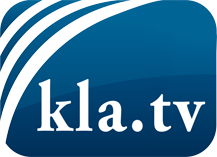 was die Medien nicht verschweigen sollten ...wenig Gehörtes vom Volk, für das Volk ...tägliche News ab 19:45 Uhr auf www.kla.tvDranbleiben lohnt sich!Kostenloses Abonnement mit wöchentlichen News per E-Mail erhalten Sie unter: www.kla.tv/aboSicherheitshinweis:Gegenstimmen werden leider immer weiter zensiert und unterdrückt. Solange wir nicht gemäß den Interessen und Ideologien der Systempresse berichten, müssen wir jederzeit damit rechnen, dass Vorwände gesucht werden, um Kla.TV zu sperren oder zu schaden.Vernetzen Sie sich darum heute noch internetunabhängig!
Klicken Sie hier: www.kla.tv/vernetzungLizenz:    Creative Commons-Lizenz mit Namensnennung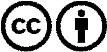 Verbreitung und Wiederaufbereitung ist mit Namensnennung erwünscht! Das Material darf jedoch nicht aus dem Kontext gerissen präsentiert werden. Mit öffentlichen Geldern (GEZ, Serafe, GIS, ...) finanzierte Institutionen ist die Verwendung ohne Rückfrage untersagt. Verstöße können strafrechtlich verfolgt werden.